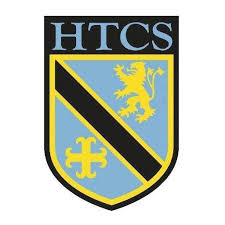                           Mathematics Faculty                         Year 11 Foundation - Autumn Term 1                          Unit 1 Overview - Algebraic Graphs 1TopicKey IdeasProgressProgressProgressTopicKey IdeasRAGAlgebraic Graphs 1I can identify gradients and intercepts algebraically and graphically.Algebraic Graphs 1I can plot linear graphs.Algebraic Graphs 1I can find the equation of a straight line.Algebraic Graphs 1I can solve simultaneous equations graphically.Algebraic Graphs 1I can plot and interpret distance-time graphs.Algebraic Graphs 1I can interpret line graphs from real-life sitiuations.LessonLearning FocusAssessmentKey Words1Identifying gradients and intercepts of linear functions algebraically (CM clip 191)Formative assessment strategies e.g. MWBs, whole class questioning, Diagnostic Questions, SLOP time with self-assessment, Live Marking etc.Assessment is also supported with our use of ILOs, set through Century Learning, Corbettmaths, Dr Frost Maths and Justmaths.Finally, units are assessed through staples challenges and half termly assessments, as part of our Assessment Calendar in Mathematics.gradient, rate of change, intercept, linear, equation, rearrange2Identifying gradients and intercepts of linear functions graphically.  Finding the midpoint of a line (CM clips 87, 189 & 190)Formative assessment strategies e.g. MWBs, whole class questioning, Diagnostic Questions, SLOP time with self-assessment, Live Marking etc.Assessment is also supported with our use of ILOs, set through Century Learning, Corbettmaths, Dr Frost Maths and Justmaths.Finally, units are assessed through staples challenges and half termly assessments, as part of our Assessment Calendar in Mathematics.gradient, rate of change, intercept, linear, coordinate, axis, midpoint3Plotting linear graphs (CM clips 151, 152, 186 & 187)Formative assessment strategies e.g. MWBs, whole class questioning, Diagnostic Questions, SLOP time with self-assessment, Live Marking etc.Assessment is also supported with our use of ILOs, set through Century Learning, Corbettmaths, Dr Frost Maths and Justmaths.Finally, units are assessed through staples challenges and half termly assessments, as part of our Assessment Calendar in Mathematics.linear, table of values, substitute, equation, plot, intercept, gradient, positive, negative4Finding the equation of a line, given its gradient and a point or given two points (CM clips 194 & 195)Formative assessment strategies e.g. MWBs, whole class questioning, Diagnostic Questions, SLOP time with self-assessment, Live Marking etc.Assessment is also supported with our use of ILOs, set through Century Learning, Corbettmaths, Dr Frost Maths and Justmaths.Finally, units are assessed through staples challenges and half termly assessments, as part of our Assessment Calendar in Mathematics.equation, linear, gradient, intercept, point, coordinate, substitute5Finding approximate solutions to two linear equations using a graph (CM clip 297)Formative assessment strategies e.g. MWBs, whole class questioning, Diagnostic Questions, SLOP time with self-assessment, Live Marking etc.Assessment is also supported with our use of ILOs, set through Century Learning, Corbettmaths, Dr Frost Maths and Justmaths.Finally, units are assessed through staples challenges and half termly assessments, as part of our Assessment Calendar in Mathematics.simultaneous equation, linear, solve, plot, intersection, coordinate, value6Plotting and interpreting distance-time graphs (CM clip 171)Formative assessment strategies e.g. MWBs, whole class questioning, Diagnostic Questions, SLOP time with self-assessment, Live Marking etc.Assessment is also supported with our use of ILOs, set through Century Learning, Corbettmaths, Dr Frost Maths and Justmaths.Finally, units are assessed through staples challenges and half termly assessments, as part of our Assessment Calendar in Mathematics.distance, time, speed, graph, plot, gradient, coordinate7Interpreting line graphs from real-life situations (CM clips 151 & 152)Formative assessment strategies e.g. MWBs, whole class questioning, Diagnostic Questions, SLOP time with self-assessment, Live Marking etc.Assessment is also supported with our use of ILOs, set through Century Learning, Corbettmaths, Dr Frost Maths and Justmaths.Finally, units are assessed through staples challenges and half termly assessments, as part of our Assessment Calendar in Mathematics.linear, graph, conversion, value